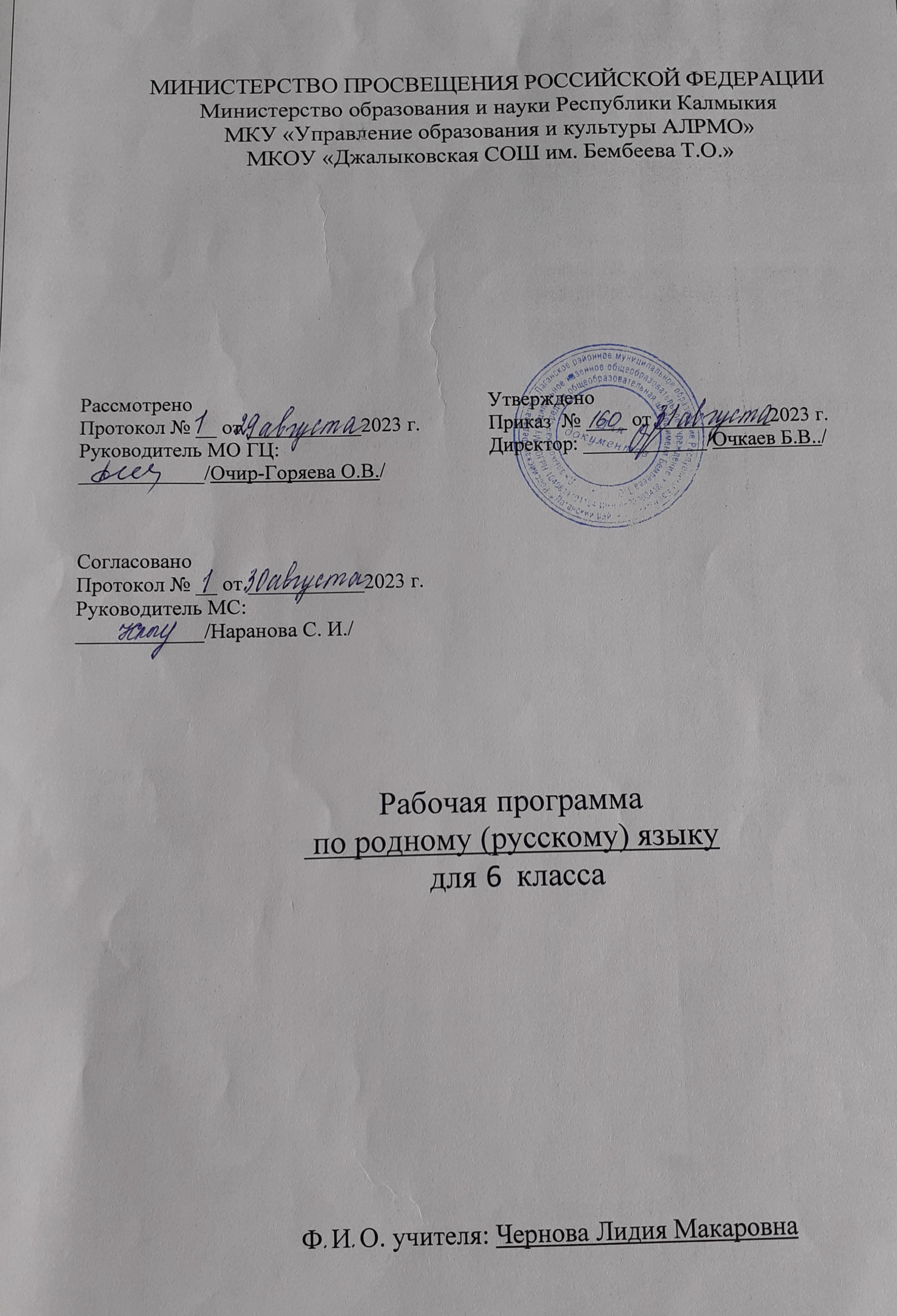 Пояснительная запискаРабочая программа учебного предмета «Русский родной язык» составлена в соответствии с требованиями Федерального государственного образовательного стандарта основного общего образования (приказ Министерства образования и науки РФ от 17.12.2010 г. № 1897), с учётом Примерной программы по учебному предмету «Русский родной язык», на основе Основной образовательной программы основного общего образования.Нормативную правовую основу настоящей примерной программы по учебному предмету «Русский родной язык» составляют следующие документы: Федеральный закон от 29 декабря . № 273-ФЗ «Об образовании в Российской Федерации» (далее – Федеральный закон об образовании); Федеральный закон от 3 августа . № 317-ФЗ«О внесении изменений в статьи 11 и 14 Федерального закона «Об образовании в Российской Федерации»; Закон Российской Федерации от 25 октября . № 1807-I «О языках народов Российской Федерации» (в редакции Федерального закона № 185- ФЗ); приказ Министерства образования и науки Российской Федерации от 17 декабря . № 1897 «Об утверждении федерального государственного образовательного стандарта основного общего образования» (в редакции приказа Минобрнауки России от 31 декабря . № 1577).Рабочая программа по русскому родному языку ориентирована на учащихся 6-ых классов. Уровень изучения предмета – базовый. Тематическое планирование рассчитано на 1 учебного часа в неделю, что составляет 34 учебных часов в год.Программа учебного предмета «Русский родной язык» разработана для функционирующих в субъектах Российской Федерации образовательных организаций, реализующих наряду с обязательным курсом русского языка изучение русского языка как родного языка обучающихся. Содержание программы ориентировано на сопровождение и поддержку основного курса русского языка, обязательного для изучения во всех школах Российской Федерации, и направлено на достижение результатов освоения основной образовательной программы основного общего образования по русскому языку, заданных соответствующим федеральным государственным образовательным стандартом. В то же время цели курса русского языка в рамках образовательной области «Родной язык и родная литература» имеют свою специфику, обусловленную дополнительным по своему содержанию характером курса, а также особенностями функционирования русского языка в разных регионах Российской Федерации.В соответствии с этим в курсе русского родного языка актуализируются следующиецели:воспитание гражданина и патриота; формирование представления о русском языке как духовной, нравственной и культурной ценности народа; осознание национального своеобразия русского языка; формирование познавательного интереса, любви, уважительного отношения к русскому языку, а через него – к родной культуре; воспитание ответственного отношения к сохранению и развитию родного языка, формирование волонтёрской позиции в отношении популяризации родного языка; воспитание уважительного отношения к культурам и языкам народов России; овладение культурой межнационального общения;совершенствование коммуникативных умений и культуры речи, обеспечивающих свободное владение русским литературным языком в разных сферах и ситуациях егоиспользования; обогащение словарного запаса и грамматического строя речи учащихся; развитие готовности и способности к речевому взаимодействию и взаимопониманию, потребности в речевом самосовершенствовании;расширение знаний о таких явлениях и категориях современного русского литературного языка, которые обеспечивают его нормативное, уместное, этичное использование в различных сферах и ситуациях общения; о стилистических ресурсах русского языка; об основных нормах русского литературного языка; о национальной специфике русского языка и языковых единицах, прежде всего о лексике и фразеологии с национально-культурной семантикой; о русском речевом этикете;совершенствование умений опознавать, анализировать, классифицировать языковые факты, оценивать их с точки зрения нормативности, соответствия ситуации и сфере общения; умений работать с текстом, осуществлять информационный поиск, извлекать и преобразовывать необходимую информацию;развитие проектного и исследовательского мышления, приобретение практического опыта исследовательской работы по русскому языку, воспитание самостоятельности в приобретении знаний.Для обучения русскому родному языку в МБОУ СОШ № 13 выбрана содержательная линия УМК по русскому родному языку для 6 класса авторов О. М. Александровой, О. В. Загоровской, С. И. Богданова и др. Главные особенности учебно- методического комплекта (УМК) по русскому родному языку состоят в том, что они обеспечивают преемственность курсов русского родного языка в начальной школе и в последующих классах основной школы, а также в полной мере реализуют принципы деятельностного подхода, что полностью соответствует миссии и целям школы и образовательным запросам обучающихся.Для выполнения всех видов обучающих работ по русскому языку в 6 классе в УМК имеется учебник:(ФГОС) Русский родной язык: 6 класс: учебное пособие для общеобразовательных организаций / [О. М. Александрова, О. В. Загоровская, С. И. Богданов и др.]. — М.: Просвещение, 2020.Опубликованный вариант авторской программы прилагается.Критерии оценки ответов обучающихсяПроцесс оценивания в курсе «Русский родной язык» имеет особенности, которые связаны с целями изучения этого курса: формированием познавательного интереса, любви, уважительного отношения к русскому языку, а через него – к родной культуре. Чрезмерная формализация и стандартизация контроля может вызвать обратный эффект.В ходе текущего оценивания целесообразно использовать критериальное оценивание, объектом которого является письменное или устное высказывание (сообщение) отдельного ученика или группы учеников на основе критериев, которые заранее согласованы с учениками.Для учителя критериальное оценивание – это:оценка-поддержка, а не жёсткий контроль;способ получить информацию о том, как учится каждый ученик (такая информация нужна для поиска наиболее эффективных методов обучения для конкретного класса, конкретного ученика);возможность дать ученикам обратную связь на каждом этапе освоения курса. Критериальное оценивание – это прежде всего коммуникация «ученик – ученик»,содержанием которой является определение степени освоения того или иного умения. Роль учителя в таком оценивании существенно меняется: он только помогает ученикам удерживать основную цель коммуникации-оценивания – помочь однокласснику научиться говорить, читать, писать, слушать лучше. Именно другие дети и учитель становятся своеобразным зеркалом, помогающим ученику увидеть, оценить свои усилия, обнаружить пробелы в своём опыте и понять, что делать дальше, чтобы улучшить результаты. А это означает, что ученик активно включается в своё обучение, у него существенно повышается мотивация.Чтобы оценивание было продуктивным, оно должно отвечать следующим требованиям.В качестве критериев оценки используются те умения, которые осваивает ученик на уроке. Например, для оценки устного сообщения ученика может быть такой набор критериев: точность, ясность и правильность речи и т. п.Критерии вырабатываются совместно с учениками, они должны быть сформулированы кратко и чётко.Критерии могут изменяться. Если все ученики в классе освоили какое-то умение, например «говорить чётко», то данный критерий больше не используется для оценки, появляется новый, связанный с умением, которое осваивается в данный момент. Слишком общие критерии конкретизируются.Критические замечания должны высказываться в форме совета.Основная цель оценки – стимулировать осмысленное обсуждение устного сообщения или письменного текста, дружеское взаимодействие в группе, поэтому на уроке сначала обсуждается то, что получилось хорошо, а критические замечания каждый стремится сделать в мягкой форме. Этому надо специально обучать детей, поэтому сначала учитель помогает формулировать «щадящие» высказывания, обращает внимание на самые удачные; постепенно дети смогут делать это сами.Обратная связь – ключевая цель критериального оценивания. Формы обратной связи могут быть самые разные, но качественная обратная связь обязательно показывает, где сейчас находится ученик (что уже умеет делать), какие затруднения у него возникают и как он может с ними справиться.Обратная связь может быть представлена в разных формах: устное оценочное высказывание, письменная фиксация в тетради. Кроме того, ученики осваивают оценивание с помощью значков («плюс», «минус» и др.), этот тип оценивания нужно активно использовать на уроке при оценке небольших устных сообщений.Поскольку взаимооценка при работе в паре, группе (этап подготовки) и при предъявлении результатов классу – неотъемлемый элемент каждого урока, ученики достаточно быстро овладевают содержанием критериев и умеют их применять. Через некоторое время эти критерии становятся опорой для самооценки.Использование критериального оценивания на уроках русского родного языка – один из ключевых факторов, влияющих не только на формирование устной и письменной речи школьника, но и на становление и развитие его учебной самостоятельности.Основным видом промежуточного и итогового контроля является представление учащимися подготовленных ими проектных заданий. Оценивается как качество выполнения проектного задания, так и представление результатов проекта перед классом.Предпочтение отдаётся качественной доброжелательной оценке, позволяющей учащемуся при подготовке и представлении следующего проекта учесть результаты предыдущей оценки для создания более качественного продукта.Система оценивания проектной и исследовательской деятельностиПри оценивании результатов работы учащихся над проектом необходимо учесть все компоненты проектной деятельности:содержательный компонент;деятельностный компонент;результативный компонент.При	оценивании	содержательного	компонента	проекта	принимаются	во внимание следующие критерии:значимость выдвинутой проблемы и её адекватность изучаемой тематике;правильность выбора используемых методов исследования;глубина раскрытия проблемы, использование знаний из других областей;доказательность принимаемых решений;наличие аргументации, выводов и заключений.Оценивая деятельностный компонент, принимаем во внимание:степень участия каждого исполнителя в выполнении проекта;характер взаимодействия участников проекта.При оценке результативного компонента проекта учитываем такие критерии, как:качество формы предъявления и оформления проекта;презентация проекта;содержательность и аргументированность ответов на вопросы оппонентов;грамотность изложения хода исследования и его результатов;новизна представляемого проекта.Предлагаем использовать следующее распределение баллов при оценивании каждого компонента:Шкала перевода баллов в школьную отметку: 0–6 баллов – «неудовлетворительно»;7–12 баллов – «удовлетворительно»;13–18 баллов – «хорошо»;19–24 балла – «отлично».Важным аспектом работы над проектом является формирование умений само- и взаимооценивания, поэтому предлагается«Памятка для само- и взаимооценивания компьютерной презентации».По каждому параметру возможно получение до 3 баллов.1. Соответствие цели и задачамПрезентация соответствует цели работы, являясь электронным документом- приложением к письменной работе или устному выступлению (2 балла).Содержание презентации имеет некоторые расхождения с содержанием проектной работы (1 балл).2. Логика, фактическая точностьРабота выстроена логично, без фактических ошибок, представлены ясные и убедительные аргументы. Разъяснены понятия, обеспечивающие полное понимание идей автора (2 балла).Презентация должна быть более информативной. Не все ключевые положения убедительны, не все нашли место в презентации (1 балл).Оригинальность и самостоятельностьУчащийся демонстрирует способность творчески работать, собственный творческий стиль. Ответы на вопросы грамотны, оригинальны, свидетельствуют о хорошем знании материала, умении автора отбирать необходимую информацию (2 балла).В работе не чувствуется индивидуальность автора, презентация скопирована без изменений и дополнений (0 баллов).4. Использование различных источников информацииПривлекаются иллюстрации, ссылки на различные источники информации, но в то же время работа самостоятельная, индивидуальная, отличается оригинальностью в решении рассматриваемых проблем (2–3 балла).Работа частично не самостоятельна, однако автор не ссылается на использованные ресурсы (0–1 балл).5. Грамотность и выразительность речиТекст презентации написан без ошибок (орфографических, грамматических, пунктуационных) (2– 3 балла).В тексте допущены ошибки, не все мысли выражены чётко, много повторов, неоправданных знаков препинания (0–1 балл)6. ОформлениеРабота оформлена в соответствии с требованиями к презентации (размер шрифта 24, все слайды имеют одинаковый цветовой фон, количество слайдов соответствует требованиям и не превышает 12––13; есть ссылки на использованные электронные текстовые материалы, фотографии, иллюстрации) (2–3 балла).Работа выполнена аккуратно, без излишеств, отвлекающих читателя от рассматриваемых проблем (1 балл).Требования к оформлению слайдов соблюдены не всегда: шрифт у слайдов разных размеров, автор использует разный дизайн слайдов, число слайдов превышает рекомендованную норму. Не всегда к месту разного рода анимация (0 баллов).Максимум –– 25 баллов.Перевод в школьную отметку:8 и менее баллов –– «2»; презентация слабая по большинству критериев;9––12 баллов –– «3»; презентация требует доработки;13––19 баллов –– «4»; большинство критериев соответствует требованиям;20––25 баллов –– «5»; очень хорошая презентация. Структура рабочей предметной программы:пояснительная запискапланируемые предметные результаты освоения учебного предметасодержание учебного предметакалендарно-тематическое планированиеОбщая характеристика курсаРусский язык – государственный язык Российской Федерации, средство межнационального общения и консолидации народов России, основа формирования гражданской идентичности в поликультурном обществе.Русский язык является родным языком русского народа, основой его духовной культуры. Он формирует и объединяет нацию, связывает поколения, обеспечивает преемственность и постоянное обновление национальной культуры. Изучение русского языка и владение им – могучее средство приобщения к духовному богатству русской культуры и литературы, основной канал социализации личности, приобщения её к культурно-историческому опыту человечества.Родной язык, выполняя свои базовые функции общения и выражения мысли, обеспечивает межличностное и социальное взаимодействие людей, участвует в формировании сознания, самосознания и мировоззрения личности, является важнейшим средством хранения и передачи информации, культурных традиций и истории народа, говорящего на нём. Высокий уровень владения родным языком определяет способность аналитически мыслить, успешность в овладении способами интеллектуальной деятельности, умениями убедительно выражать свои мысли и точно понимать мысли других людей, извлекать и анализировать информацию из различных текстов, ориентироваться в ключевых проблемах современной жизни и в мире духовно- нравственных ценностей.Как средство познания действительности русский родной язык обеспечивает развитие интеллектуальных и творческих способностей ребёнка, развивает егоабстрактное мышление, память и воображение, формирует навыки самостоятельной учебной деятельности, самообразования и самореализации личности.Обучение русскому родному языку совершенствует нравственную и коммуникативную культуру ученика. Будучи формой хранения и усвоения различных знаний, русский язык неразрывно связан со всеми школьными предметами; имея при этом особый статус, он является не только объектом изучения, но и средством обучения. Уровень владения родным русским языком влияет на качество усвоения всех других школьных предметов, а в дальнейшем способствует овладению будущей профессией.Содержание курса «Русский родной язык» направлено на удовлетворение потребности обучающихся в изучении родного языка как инструмента познания национальной культуры и самореализации в ней. Учебный предмет «Русский родной язык» не ущемляет прав тех обучающихся, кто изучает иные (не русский) родные языки. Поэтому учебное время, отведённое на изучение данной дисциплины, не может рассматриваться как время для углублённого изучения основного курса «Русский язык».В содержании курса «Русский родной язык» предусматривается расширение сведений, имеющих отношение не к внутреннему системному устройству языка, а к вопросам реализации языковой системы в речи‚ внешней стороны существования языка: к многообразным связям русского языка с цивилизацией и культурой, государством и обществом. Программа учебного предмета отражает социокультурный контекст существования русского языка, в частности те языковые аспекты, которые обнаруживают прямую, непосредственную культурно-историческую обусловленность.Важнейшими задачами курса являются приобщение обучающихся к фактам русской языковой истории в связи с историей русского народа; формирование представлений школьников о сходстве и различиях русского и других языков в контексте богатства и своеобразия языков, национальных традиций и культур народов России и мира; расширение представлений о русской языковой картине мира, о национальном языке как базе общезначимых нравственно-интеллектуальных ценностей, поведенческих стереотипов и т. п., что способствует воспитанию патриотического чувства, гражданственности, национального самосознания и уважения к языкам и культурам других народов нашей страны и мира.Содержание курса направлено на формирование представлений о языке как живом, развивающемся явлении, о диалектическом противоречии подвижности и стабильности как одной из основных характеристик литературного языка, что способствует преодолению языкового нигилизма учащихся, пониманию важнейших социокультурных функций языковой кодификации.Программой предусматривается расширение и углубление межпредметного взаимодействия в обучении русскому родному языку не только в филологических предметных областях, но и во всём комплексе изучаемых дисциплин естественно- научного и гуманитарного циклов.Основные содержательные линии программы учебного предмета«Русский родной язык»Школьный курс русского родного языка опирается на содержание основного курса, представленного в образовательной области «Русский язык и литература», сопровождает и поддерживает его. Основные содержательные линии настоящей программы (блоки программы) соотносятся с основными содержательными линиями основного курсарусского языка, но не дублируют их и имеют преимущественно практико- ориентированный характер.В соответствии с этим в программе выделяются следующие блоки.В первом блоке «Язык и культура» представлено содержание, изучение которого позволит раскрыть взаимосвязь языка и истории, языка и материальной и духовной культуры русского народа, национально-культурную специфику русского языка, обеспечит овладение нормами русского речевого этикета в различных сферах общения, выявление общего и специфического в языках и культурах русского и других народов России и мира, овладение культурой межнационального общения.Второй блок «Культура речи» ориентирован на формирование у учащихся ответственного и осознанного отношения к использованию русского языка во всех сферах жизни, повышение речевой культуры подрастающего поколения, практическое овладение культурой речи (навыками сознательного использования норм современного русского литературного языка для создания правильной речи и конструирования речевых высказываний в устной и письменной форме с учётом требований уместности, точности, логичности, чистоты, богатства и выразительности); а также на понимание вариантов норм, развитие потребности обращаться к нормативным словарям современного русского литературного языка и совершенствование умений пользоваться ими.В третьем блоке «Речь. Речевая деятельность. Текст» представлено содержание, направленное на совершенствование видов речевой деятельности в их взаимосвязи и культуры устной и письменной речи, а также на развитие базовых умений и навыков использования языка в жизненно важных для школьников ситуациях общения: умений определять цели коммуникации, оценивать речевую ситуацию, учитывать коммуникативные намерения партнёра, выбирать адекватные стратегии коммуникации, понимать, анализировать и создавать тексты разных функционально-смысловых типов, жанров, стилистической принадлежности.Место учебного предмета «Русский родной язык» в учебном планеПрограмма по русскому родному языку составлена на основе требований к предметным результатам освоения основной образовательной программы, представленной в Федеральном государственном образовательном стандарте основного общего образования, и рассчитана на общую учебную нагрузку в 6 классе в объёме 17 часов.Личностные, метапредметные, предметные результатыРабочая программа по учебному предмету «Русский родной язык» направлена на достижение школьниками следующих личностных, метапредметных и предметных результатов:Личностныепонимание родного русского языка как одной из основных национально- культурных ценностей русского народа, определяющей роли родного языка в развитии интеллектуальных, творческих способностей и моральных качеств личности, его значения в процессе получения школьного образования;осознание эстетической ценности родного русского языка; уважительное отношение к родному языку, гордость за него; потребность сохранить чистоту русскогоязыка как явления национальной культуры; стремление к речевому самосовершенствованию;формирование достаточного объема словарного запаса и усвоенных грамматических средств для свободного выражения мыслей и чувств в процессе речевого общения; способность к самооценке на основе наблюдения за собственной речью;воспитание российской гражданской идентичности: патриотизма, уважения к Отечеству, прошлому и настоящему многонационального народа России;формирование коммуникативной компетентности в общении и сотрудничестве со сверстниками, детьми старшего и младшего возраста,Метапредметные результаты: формирование универсальных учебных действий (УУД).Регулятивные УУД:определять и формировать цель деятельности на уроке с помощью учителя;проговаривать последовательность действий на уроке;учиться работать по предложенному учителем плану;в сотрудничестве с учителем ставить конкретную учебную задачу на основе соотнесения того, что уже известно и усвоено, и того, что еще неизвестно;оценивать правильность выполнения учебной задачи, собственные возможности её решения;владеть основами самоконтроля, самооценки, принятия решений и осуществления осознанного выбора в учебной и познавательной деятельности.Познавательные УУД:ориентироваться в справочном аппарате учебника;научатся осуществлять поиск необходимой информации для выполнения учебных заданий, используя справочные материалы;преобразовывать информацию из одной формы в другую: подробно пересказывать небольшие тексты.находить ответы на вопросы в тексте, словарях;делать выводы в результате совместной работы класса и учителя;Коммуникативные:оформлять свои мысли в устной и письменной форме (на уровне предложения или небольшого текста);слушать и понимать речь других;выразительно читать и пересказывать текст;учиться работать в паре, группе;договариваться и приходить к общему решению, работая в паре;участвовать в коллективном обсуждении учебной проблемы;строить продуктивное взаимодействие и сотрудничество со сверстниками и взрослыми;выражать свои мысли с соответствующими возрасту полнотой и точностью;быть терпимыми к другим мнениям, учитывать их в совместной работе;оформлять свои мысли в устной и письменной форме с учетом речевых ситуаций;	адекватно использовать речевые средства для решения различных коммуникативных задач;владеть монологической и диалогической формами речи.Предметные результаты:В конце 6 класса при изучении курса русского родного языка в основной общеобразовательной школе предметные результаты должны отражать сформированность следующих умений.«Язык и культура»:приводить примеры, которые доказывают, что изучение русского языка позволяет лучше узнать историю и культуру страны;распознавать диалектизмы; объяснять национально-культурное своеобразие диалектизмов (в рамках изученного);понимать и истолковывать значения русских слов с национально-культурным компонентом, правильно употреблять их в речи (в рамках изученного);приводить примеры национального своеобразия, богатства, выразительности русского родного языка (в рамках изученного);понимать и истолковывать значения фразеологических оборотов с национально- культурным компонентом; комментировать (в рамках изученного) историю происхождения таких фразеологических оборотов; уместно употреблять их;правильно употреблять пословицы, поговорки, крылатые слова и выражения;характеризовать	процесс	заимствования	иноязычных	слов	как	результат взаимодействия национальных культур (на конкретных примерах);целесообразно употреблять иноязычные слова и заимствованные фразеологизмы;объяснять происхождение названий русских городов (в рамках изученного);регулярно использовать словари, в том числе толковые словари, словари иностранных слов, фразеологические словари, словари пословиц и поговорок, крылатых слов и выражений; словари синонимов, антонимов.«Культура речи»:соблюдать	нормы	ударения	в	отдельных	грамматических	формах	имён существительных, имён прилагательных; глаголов (в рамках изученного);различать варианты орфоэпической и акцентологической нормы; употреблять слова с учётом произносительных вариантов современной орфоэпической нормы;употреблять слова в соответствии с их лексическим значением и требованием лексической сочетаемости;корректно употреблять термины в учебно-научном стиле речи (в рамках изученного);употреблять имена существительные, имена прилагательные, глаголы с учётом стилистических норм современного русского языка (в рамках изученного);анализировать и различать типичные речевые ошибки;редактировать текст с целью исправления речевых ошибок;выявлять и исправлять речевые ошибки в устной и письменной речи;редактировать предложения с целью исправления грамматических ошибок;анализировать и оценивать с точки зрения норм современного русского литературного языка чужую и собственную речь;корректировать речь с учётом её соответствия основным нормам современного литературного языка;соблюдать русскую этикетную вербальную и невербальную манеру общения;использовать принципы этикетного общения, лежащие в основе национального русского речевого этикета;использовать толковые, в том числе мультимедийные, словари для определения лексического значения слова и особенностей его употребления;использовать орфоэпические, в том числе мультимедийные, орфографические словари для определения нормативных вариантов произношения и правописания;использовать словари синонимов, антонимов‚ омонимов‚ паронимов для уточнения значения слов, подбора к ним синонимов, антонимов‚ омонимов‚ паронимов, а также в процессе редактирования текста;использовать грамматические словари и справочники для уточнения нормы формообразования, словоизменения и построения словосочетания и предложения; опознавания вариантов грамматической нормы; в процессе редактирования текста;использовать орфографические словари и справочники по пунктуации для определения нормативного написания слов и постановки знаков препинания в письменной речи.«Речь. Речевая деятельность. Текст»:владеть основными правилами информационной безопасности при общении в социальных сетях;владеть умениями информационной переработки прослушанного или прочитанного текста; основными способами и средствами получения, переработки и преобразования информации;создавать тексты в жанре ответов разных видов;уместно использовать жанры разговорной речи в ситуациях неформального общения;создавать тексты как результат проектной (исследовательской) деятельности;строить устные учебно-научные сообщения (ответы на уроке) различных видов.Ученик научится:правильно произносить употребительные сложносокращённые слова; употребительные слова изученных частей речи; свободно пользоваться орфоэпическим словарём;употреблять слова (термины, профессиональные, заимствованные и др.) в соответствии с их лексическим значением, с учётом условий и задач общения; избегать засорения речи иноязычными словами; толковать лексическое значение общеупотребительных слов и фразеологизмов; свободно пользоваться различными видами лексических словарей (синонимов, антонимов, иностранных слов, фразеологизмов);квалифицировать слово как часть речи; образовывать и употреблять формы изученных в 6 классе частей речи в соответствии с нормами литературного языка;воспринимая устную речь учителя, следить за ходом рассуждения, выделять главную информацию;определять и формулировать основную мысль аудируемого текста;осмысленно читать, понимать и пересказывать учебные тексты лингвистического содержания;дифференцировать главную и второстепенную информацию прочитанного текста;разбивать текст на составные части, составлять простой и сложный план; самостоятельно формулировать вопросы по содержанию прочитанного текста; пересказывать основное содержание прослушанного или прочитанного текста- рассуждения;подробно и выборочно пересказывать художественные повествовательные тексты;сохранять в тексте подробного изложения структуру исходного текста и языковые средства выразительности;соблюдать последовательность и связность изложения.Ученик получит возможность научиться:опознавать различные выразительные средства языка;анализировать речевые высказывания с точки зрения их соответствия ситуации общения;оценивать   собственную   и   чужую   речь	с   точки   зрения   точного,   уместного	и выразительного словоупотребления;адекватно воспринимать устную речь и передавать содержание прослушанного текста в сжатом или развернутом виде;осознанно читать тексты различных стилей и жанров;владеть монологической и диалогической речью;создавать письменные высказывания с заданной степенью свернутости (кратко, полно);составлять план; приводить примеры, подбирать аргументы, формулировать вывод; владеть навыками контроля и оценки своей деятельности.СОДЕРЖАНИЕ ПРОГРАММЫ 6 КЛАССРаздел 1. Язык и культураКраткая история русского литературного языка. Роль церковнославянского (старославянского) языка в развитии русского языка. Диалекты как часть народной культуры. Диалектизмы, их национально-культурное своеобразие. Сведения о диалектных названиях предметов быта, значениях слов, понятиях, не свойственных литературному языку и несущих информацию о способах ведения хозяйства, особенностях семейного уклада, обрядах, обычаях, народном календаре и др. Использование диалектной лексики в произведениях художественной литературы.Иноязычные лексические заимствования как результат взаимодействия национальных культур. Лексика, заимствованная русским языком из языков народов России и мира. Заимствования из славянских и неславянских языков. Причины заимствований. Особенности освоения иноязычной лексики (общее представление). Роль заимствованной лексики в современном русском языке.Пополнение словарного состава русского языка новой лексикой. Современные неологизмы и их группы по сфере употребления и стилистической окраске.Национально-культурная специфика русской фразеологии. Исторические прототипы фразеологизмов. Отражение во фразеологии обычаев, традиций, быта, исторических событий, культуры и т. п. (начать с азов, от доски до доски, приложить руку и т. п. – информация о традиционной русской грамотности и др.).Раздел 2. Культура речиОсновные орфоэпические нормы современного русского литературного языка. Произносительные различия в русском языке, обусловленные темпом речи. Стилистические особенности произношения и ударения (литературные‚ разговорные‚ устарелые и профессиональные). Нормы произношения отдельных грамматических форм; заимствованных слов: ударение в форме родительного падежа множественного числа существительных; ударение в кратких формах прилагательных; подвижное ударение вглаголах; ударение в формах глагола прошедшего времени; ударение в возвратных глаголах в формах прошедшего времени мужского рода; ударение в формах глаголов II спряжения на -ить; глаголы звонИть, включИть и др. Варианты ударения внутри нормы: бАловать – баловАть, обеспЕчение – обеспечЕние.Основные лексические нормы современного русского литературного языка. Синонимы и точность речи. Смысловые‚ стилистические особенности употребления синонимов.Антонимы и точность речи. Смысловые‚ стилистические особенности употребления антонимов.Лексические омонимы и точность речи. Смысловые‚ стилистические особенности употребления лексических омонимов.Типичные речевые ошибки‚ связанные с употреблением синонимов‚ антонимов и лексических омонимов в речи.Основные грамматические нормы современного русского литературного языка. Категория склонения: склонение русских и иностранных имён и фамилий; названий географических объектов; именительный падеж множественного числа существительных на -а/-я и -ы/-и (директора, договоры); родительный падеж множественного числа существительных мужского и среднего рода с нулевым окончанием и окончанием -ов (баклажанов, яблок, гектаров, носков, чулок); родительный падеж множественного числа существительных женского рода на -ня (басен, вишен, богинь, тихонь, кухонь); творительный падеж множественного числа существительных 3- го склонения; родительный падеж единственного числа существительных мужского рода (стакан чая – стакан чаю); склонение местоимений‚ порядковых и количественных числительных. Нормативные и ненормативные формы имён существительных. Типичные грамматические ошибки в речи.Нормы употребления форм имён существительных в соответствии с типом склонения (в санаторий – не «санаторию», стукнуть туфлей – не «туфлем»), родом существительного (красного платья – не «платьи»), принадлежностью к разряду одушевлённости-неодушевлённости (смотреть на спутника – смотреть на спутник), особенностями окончаний форм множественного числа (чулок, носков, апельсинов, мандаринов; профессора, паспорта и т. д.).Нормы употребления имён прилагательных в формах сравнительной степени (ближайший – не «самый ближайший»), в краткой форме (медлен – медленен, торжествен– торжественен).Варианты грамматической нормы: литературные и разговорные падежные формы имён существительных. Отражение вариантов грамматической нормы в словарях и справочниках.Речевой этикет. Национальные особенности речевого этикета. Принципы этикетного общения, лежащие в основе национального речевого этикета: сдержанность, вежливость, использование стандартных речевых формул в стандартных ситуациях общения, позитивное отношение к собеседнику. Этика и речевой этикет. Соотношение понятий «этика» – «этикет» – «мораль»; «этические нормы» – «этикетные нормы»  –«этикетные формы». Устойчивые формулы речевого этикета в общении. Этикетные формулы начала и конца общения. Этикетные формулы похвалы и комплимента. Этикетные формулы благодарности. Этикетные формулы сочувствия‚ утешения.Раздел 3. Речь. Речевая деятельность. ТекстЯзык и речь. Виды речевой деятельности. Эффективные приёмы чтения.Предтекстовый, текстовый и послетекстовый этапы работы.Текст как единица языка и речи. Текст, тематическое единство текста. Тексты описательного типа: определение, дефиниция, собственно описание, пояснение.Функциональные разновидности языка.Разговорная речь. Рассказ о событии, бывальщина.Учебно-научный стиль. Словарная статья, её строение. Научное сообщение (устный ответ). Содержание и строение учебного сообщения (устного ответа). Структура устного ответа. Различные виды ответов: ответ-анализ, ответ-обобщение, ответ- добавление, ответ-группировка. Языковые средства, которые используются в разных частях учебного сообщения (устного ответа). Компьютерная презентация. Основные средства и правила создания и предъявления презентации слушателям.Публицистический стиль. Устное выступление.Язык художественной литературы. Описание внешности человека.Учебно-тематический планКАЛЕНДАРНО-ТЕМАТИЧЕСКОЕ ПЛАНИРОВАНИЕОписание материально-технического обеспечения образовательного процессаМетодические пособия для учащихся:Русский родной язык: 6 класс: учебное пособие для общеобразовательных организаций / [О. М. Александрова, О. В. Загоровская, С. И. Богданов и др.]. – М.: Просвещение, 2018.Учебно-методические пособия для учителяРусский родной язык. 6 класс. Методическое пособие / [О. М. Александрова, О. В. Загоровская, Ю. Н. Гостева и др.]. – М.: Просвещение, 2020.Интернет-ресурсыАзбучные истины. URL: http://gramota.ru/class/istinyАкадемический орфографический словарь. URL: http://gramota.ru/slovari/info/lop Вавилонская башня. Базы данных по словарям C. И. Ожегова, А. А. Зализняка, М. Фасмера. URL: http://starling.rinet.ru/indexru.htmВишнякова О. В. Словарь паронимов русского языка. URL: https://classes.ru/grammar/122.VishnyakovaКакие бывают словари. URL: http://gramota.ru/slovari/typesКругосвет – универсальная энциклопедия. URL: http://www.krugosvet.ru Культура письменной речи. URL: http://gramma.ruЛингвистика для школьников. URL: http://www.lingling.ruМир русского слова. URL: http://gramota.ru/biblio/magazines/mrsОбразовательный портал Национального корпуса русского языка. URL: https://studiorum- ruscorpora.ruОбучающий корпус русского языка. URL: http://www.ruscorpora.ru/search-school.html Первое сентября. URL: http://rus.1september.ruПортал «Русские словари». URL: http://slovari.ruПравославная библиотека: справочники, энциклопедии, словари. URL: https://azbyka.ru/otechnik/SpravochnikiРусская речь. URL: http://gramota.ru/biblio/magazines/rr/Русский язык в школе. URL: http://gramota.ru/biblio/magazines/riash Словарь молодёжного сленга. URL: http://teenslang.suСловарь устойчивых словосочетаний и оборотов деловой речи. URL: http://doc-style.ru Этимология и история слов русского языка (проект ИРЯ РАН). URL: http://etymolog.ruslang.ruИнформационно-коммуникативные средства Мультимедийные обучающие программы Тренажёрные компьютерные программыЭкранно-звуковые пособияСD / DVD – проигрывательКомпьютер с программным обеспечением Экспозиционный экранМультимедийный проекторКомпонентпроектной деятельностиКритерии оцениванияотдельных характеристик компонентаБаллыСодержательныйЗначимость выдвинутой проблемы и еёадекватность изучаемой тематике0–2СодержательныйПравильность выбора используемых методовисследования0–2СодержательныйГлубина раскрытия проблемы, использованиезнаний из других областей0–2СодержательныйДоказательность принимаемых решений0–2СодержательныйНаличие аргументированных выводов изаключений0–2ДеятельностныйСтепень индивидуального участия каждогоисполнителя в выполнении проекта0–2ДеятельностныйХарактер взаимодействия участников проекта0–2РезультативныйФорма предъявления проекта и качество его0–2оформленияПрезентация проекта0–2Содержательность и аргументированность ответовна вопросы оппонентов0–2Грамотное изложение самого хода исследования иинтерпретация его результатов0–2Новизна представляемого проекта0–2Максимальный баллМаксимальный балл24№ п/пНаименование раздела, темыВсего часов1.Язык и культура102.Культура речи123.Речь. Речевая деятельность. Текст12ИтогоИтого34№ урокаНаименования разделов и темХарактеристика основных видов деятельности ученика (на уровне учебных действий) по темеПлановые сроки прохожденияСкорректированн ые срокипрохожденияЯзык и культураЯзык и культураЯзык и культураЯзык и культураЯзык и культура1-2.Из историиСоставление схемы и рассказа по даннойрусскогосхеме, выполнение упражнений. Работа слитературногодиалектологическими словарями; работаязыка. Диалектыв группе; работа с таблицей.как часть народнойкультуры3-4.ЛексическиеАнализ языкового материала. Подбор синонимов и синонимичных выражений к заимствованиям. Работа со словарями. Работа с этимологическим словарём; углублённая работа с текстом; выполнение упражненийзаимствования какАнализ языкового материала. Подбор синонимов и синонимичных выражений к заимствованиям. Работа со словарями. Работа с этимологическим словарём; углублённая работа с текстом; выполнение упражненийрезультатАнализ языкового материала. Подбор синонимов и синонимичных выражений к заимствованиям. Работа со словарями. Работа с этимологическим словарём; углублённая работа с текстом; выполнение упражненийвзаимодействияАнализ языкового материала. Подбор синонимов и синонимичных выражений к заимствованиям. Работа со словарями. Работа с этимологическим словарём; углублённая работа с текстом; выполнение упражненийнациональныхАнализ языкового материала. Подбор синонимов и синонимичных выражений к заимствованиям. Работа со словарями. Работа с этимологическим словарём; углублённая работа с текстом; выполнение упражненийкультур.Анализ языкового материала. Подбор синонимов и синонимичных выражений к заимствованиям. Работа со словарями. Работа с этимологическим словарём; углублённая работа с текстом; выполнение упражненийОсобенностиАнализ языкового материала. Подбор синонимов и синонимичных выражений к заимствованиям. Работа со словарями. Работа с этимологическим словарём; углублённая работа с текстом; выполнение упражненийосвоенияАнализ языкового материала. Подбор синонимов и синонимичных выражений к заимствованиям. Работа со словарями. Работа с этимологическим словарём; углублённая работа с текстом; выполнение упражненийиноязычнойАнализ языкового материала. Подбор синонимов и синонимичных выражений к заимствованиям. Работа со словарями. Работа с этимологическим словарём; углублённая работа с текстом; выполнение упражненийлексикиАнализ языкового материала. Подбор синонимов и синонимичных выражений к заимствованиям. Работа со словарями. Работа с этимологическим словарём; углублённая работа с текстом; выполнение упражнений5-6.Современные неологизмыРабота с таблицей; выполнение упражнений7-8.Отражение во фразеологии историии культуры народа. Современные фразеологизмыАнализ языкового материала. Различение фразеологизмов и свободных сочетаний слов. Восстановление фразеологизма по фрагменту. Решение лингвистических задач. Работа с фразеологическими словарями; подготовка сообщения; работа со схемой; работа в группе; выполнение упражнений9-10.Проверочная работа№ 1Выполнение проверочной работыКультура речиКультура речиКультура речиКультура речиКультура речи11-12.Стилистические особенности произношения и ударения. Нормы произношения отдельных грамматических формРабота с орфоэпическим словарём; определение ударения в произведениях художественной литературы; определение	ударения	в	отдельных грамматических формах разных частей речи; выполнение упражнений13-14.Синонимы и точность речи. Антонимы и точность речи. Лексические омонимы и точность речи.Работа со словарём синонимов; редактирование текста. Подбор заглавия к тексту; анализ текста с целью вычленения антонимов и антонимов.Анализ текста с целью нахождения лексических	средств	создания комического (омонимов); выполнение упражнений15-16.Особенности склонения имён собственныхРабота с толковым и грамматическим словарями; выбор грамматических вариантов17-18.Нормы употребления имён существительных, имён прилагательных, числительных, местоименийОпределение			стилистических особенностей грамматических форм; Редактирование		текста.	Анализ небольшого текста; выбор информации при	чтении	текста;	редактирование текста; работа в группе19-20.Р Речевой этикетПодготовка	сообщения;	выбор информации при чтении текста; выполнение упражнений21-22.Проверочная работа№ 2Выполнение проверочной работыРечь. Речевая деятельность. ТекстРечь. Речевая деятельность. ТекстРечь. Речевая деятельность. ТекстРечь. Речевая деятельность. ТекстРечь. Речевая деятельность. Текст23-24.Эффективные приёмы чтения. Этапы работы с текстом.Тематическое единство текстаОпределение типа и стиля речи, темы и основной мысли текста. Знакомство с эффективными приемами чтения. Выполнение упражнений.Восстановление	правильной последовательности частей текста; определение тип текста (речи)25-26.Тексты описательного типаРабота с таблицей; сравнение текстов описательного типа27-28.Разговорная речь. Рассказ о событии. БывальщинаАнализ	произведений	фольклора	и художественной литературы;творческая работа (сочинить рассказ)29-30.Р Научный стиль.Работа со схемой; работа с таблицей;Научное сообщение. Устный ответ. Виды ответовсоздание научного сообщения (устного ответа). Работа со схемой; создание устного	выступления	в публицистическом стиле31-32.Словарная статьяРабота со словарями; создание словарной статьи33-34.Проверочная работа№ 3Выполнение проверочной работыИтого 34 часов. Из них р/р 4, п/р 6.Итого 34 часов. Из них р/р 4, п/р 6.Итого 34 часов. Из них р/р 4, п/р 6.Итого 34 часов. Из них р/р 4, п/р 6.Итого 34 часов. Из них р/р 4, п/р 6.